Мир профессий       22 сентября 2022 года я со своим любимым классом побывал в городе Самара. В Самаре мы посетили мероприятие город профессий – «Чадоград»Это настоящий город для детей. Здесь есть улица, здания, больница, мэрия, МЧС и многое другое.      Торговый центр «Гудок», где проходило мероприятие, был огромным и красивым. Нас встретили куклы, они с задором повели нас в удивительный мир приключений.       Потом мы познакомились с профессиями пожарного, стоматолога, археолога, эколога и другими. Посещая каждый домик городка, мы обучались профессиям и зарабатывали деньги. У каждого участника был свой паспорт.        Приятным завершением вечера стало исполнение  коллективного танца. Три часа пролетели, словно одно мгновение. Поздним вечером, уставшие, но довольные мы вернулись домой.        Мне очень понравилось в «Чадограде». Это было замечательное приключение. С собой мы привезли массу впечатлений и отличное настроение.        Большое спасибо нашему классному руководителю Романовой А.В. и родителям.Митрофанов Егор 1а класс.25.09.2022г.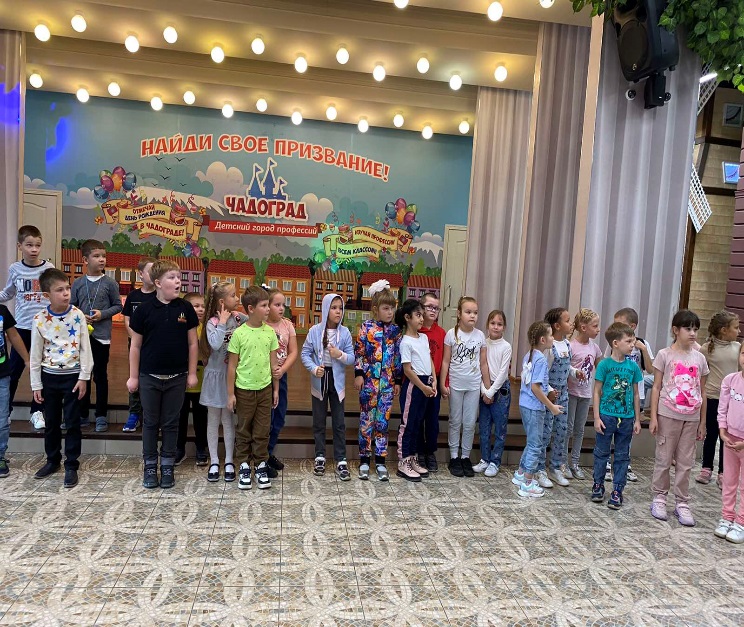 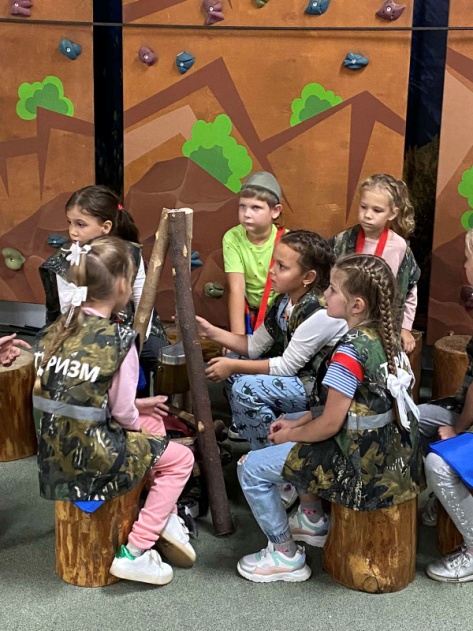 